Краткое описание инициативных проектовЗадача инициативного проекта заключается в улучшении условий для отдыха граждан, создания благоприятной и комфортной среды. Реализация проекта поможет решить ряд определенных существующих проблем:- обеспечить максимально благоприятные условия для передвижения транспортных средств и пешеходов;- улучшить облик района;- создать благоприятные и комфортные условия для граждан.Предлагаемая территория, на сегодняшний день находится в неудовлетворительном состоянии, асфальтобетонное покрытие разбито, постоянное скопление осадков и талых вод, отсутствие достаточного уровня озеленения, заросли поросли.Для решения задач и достижения поставленных целей предлагается реализация мероприятий по проекту «Благоустройство улично-дорожной сети поселка Новосинеглазово Советского района города Челябинска»: ремонт асфальто-бетонного покрытия, ямочный ремонт, устройство парковок.Реализация проекта позволит создать максимально благоприятные условия для граждан.Фото до:Территория вблизи здания № 4а по ул. Чехова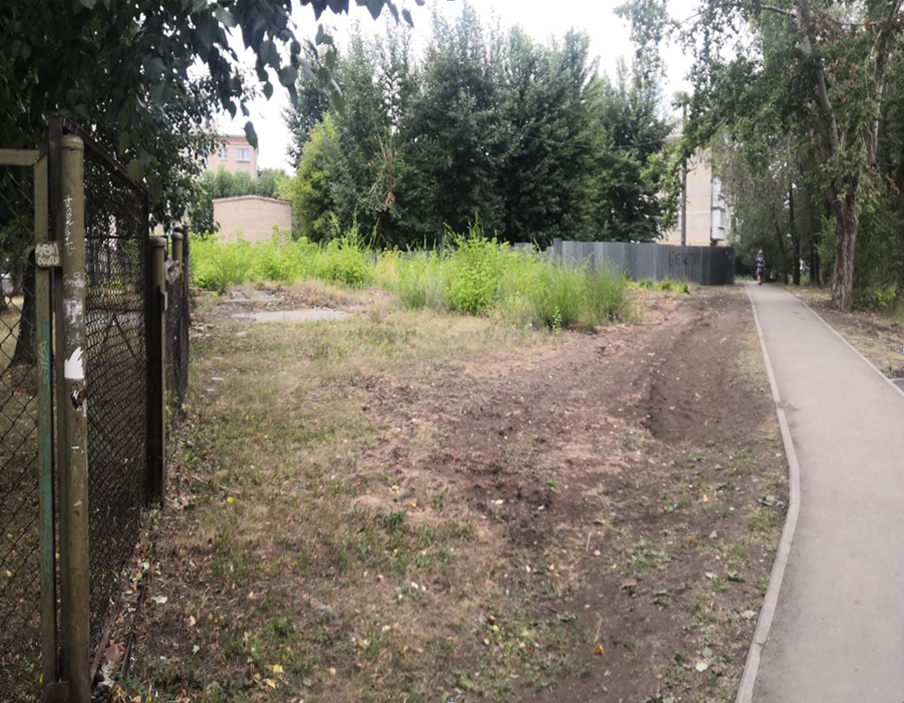 2. Проезд от ул. Плановая до ул. Рабочая (вблизи здания № 42 по ул. Рабочая)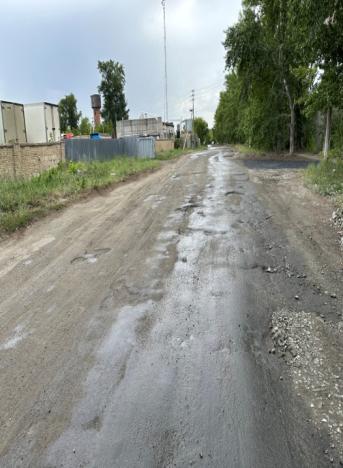 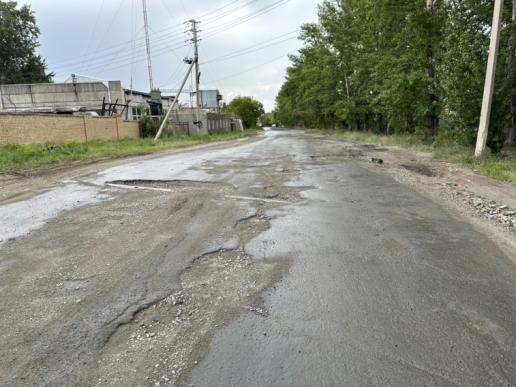 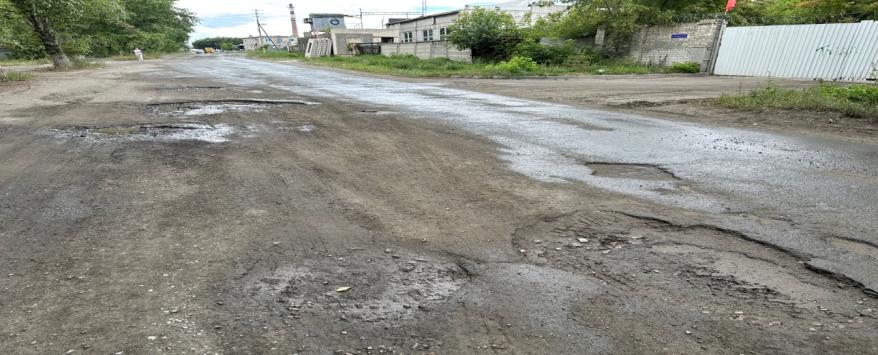 3. Территория вблизи здания № 22а по ул. Челябинская  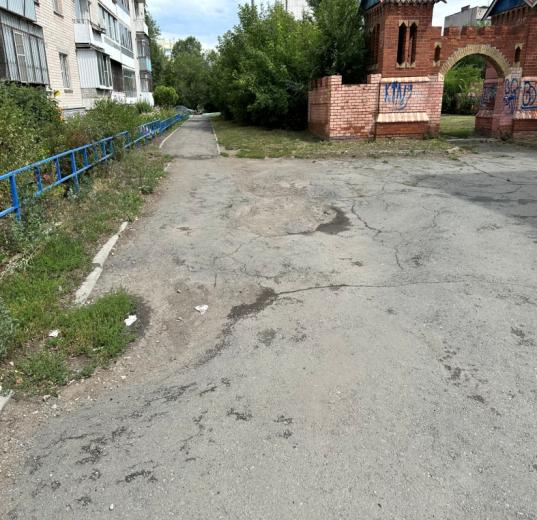 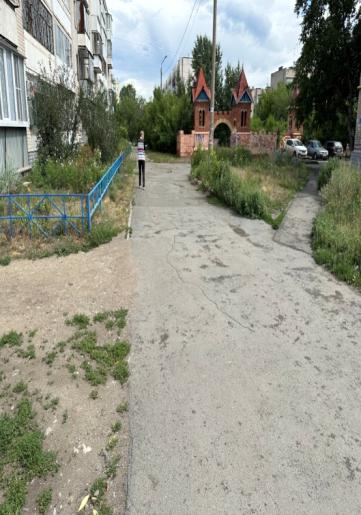 4. Территория между зданий № 20 – 22 по ул. Челябинская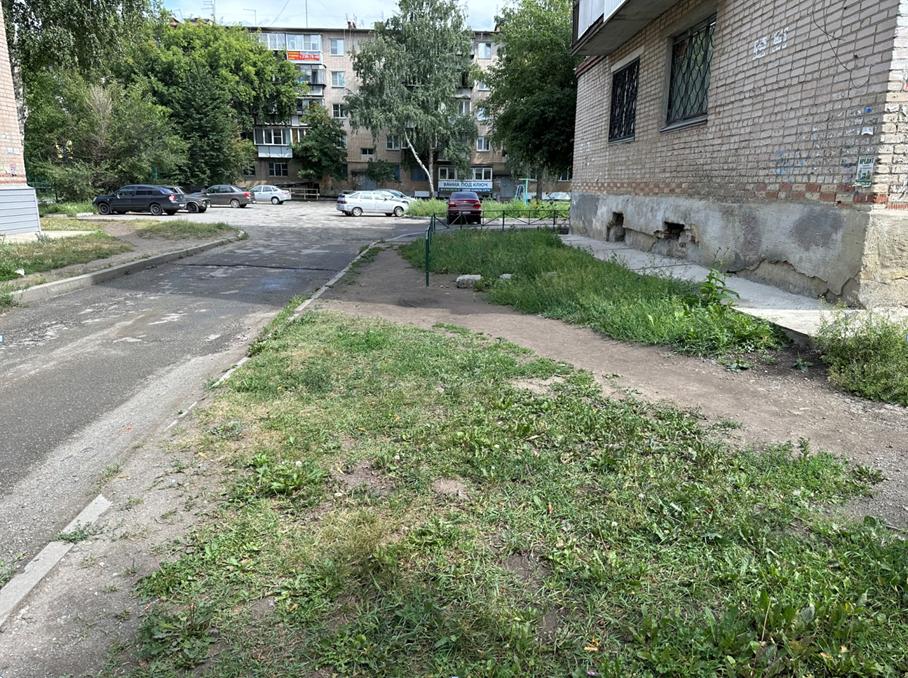 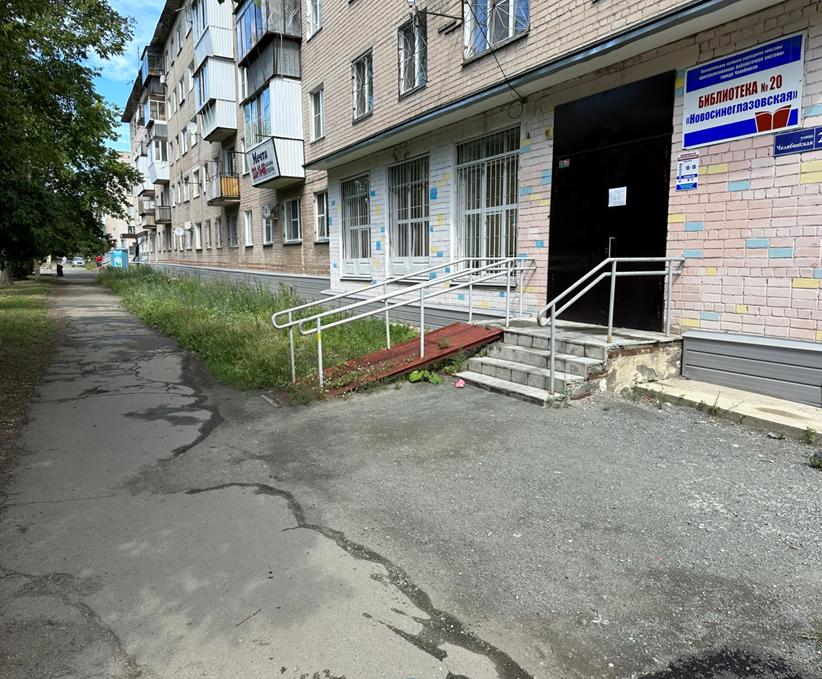 5. Территория вблизи зданий №18-20а по ул. Челябинская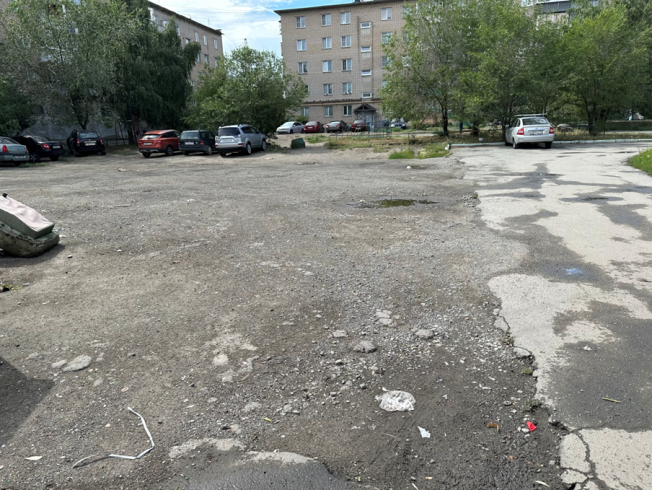 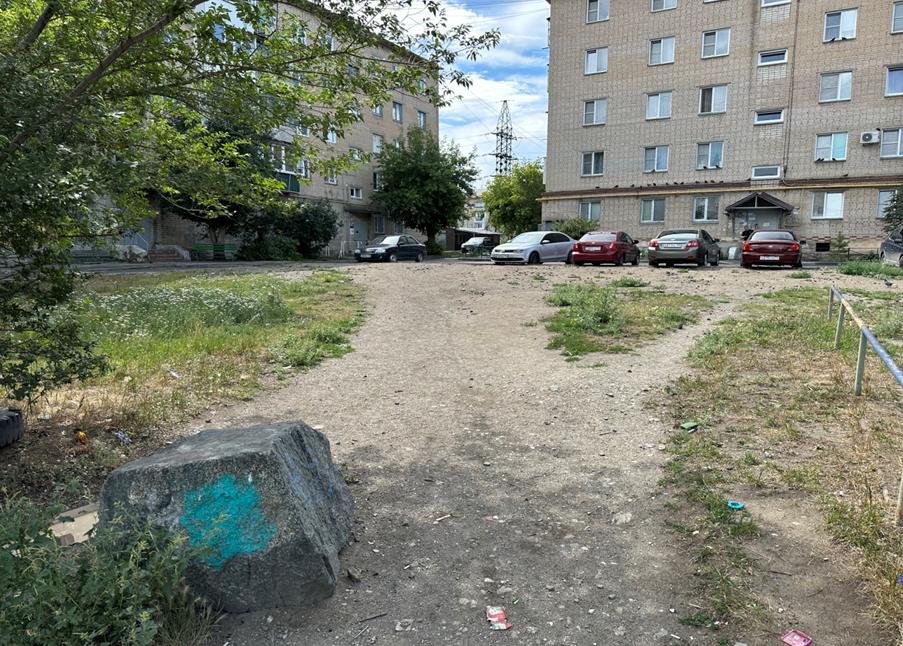 6. Территория вблизи здания № 3 по ул. Чехова   7. Территория вблизи здания № 14 по ул. Комсомольская   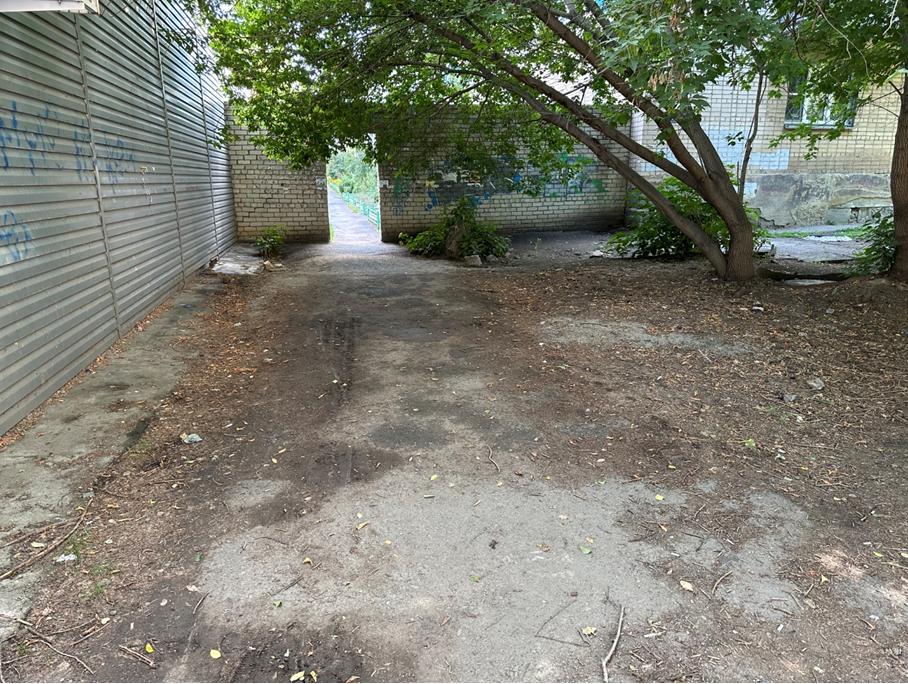 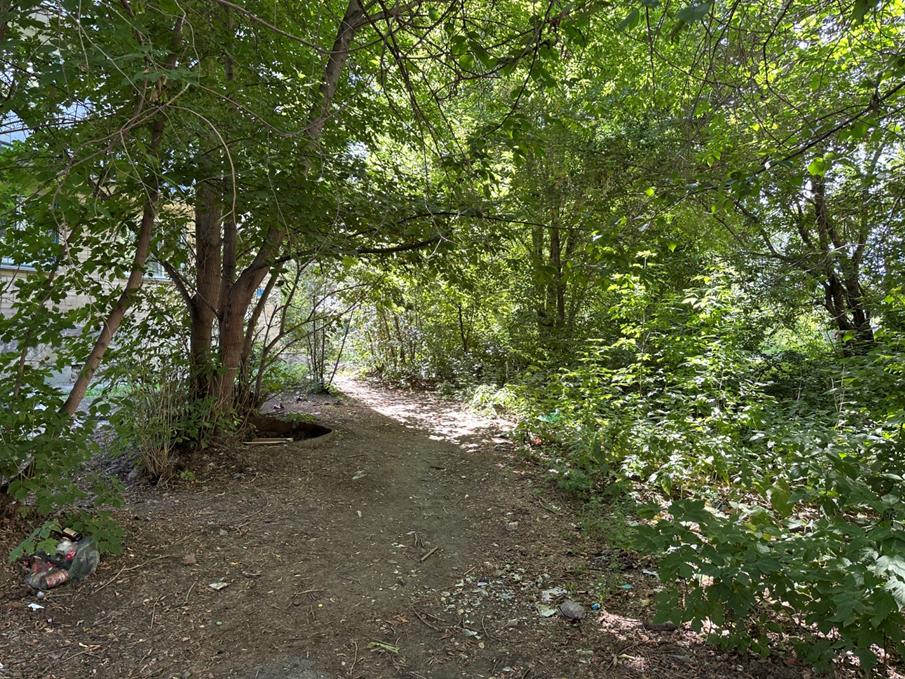 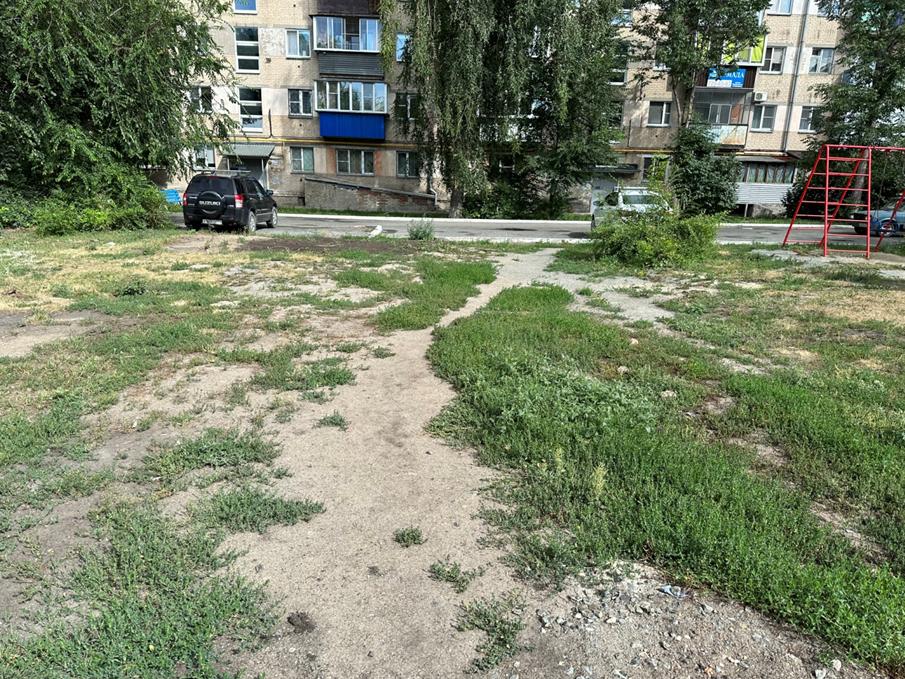 8. Территория вблизи здания № 7/1 по ул. Челябинская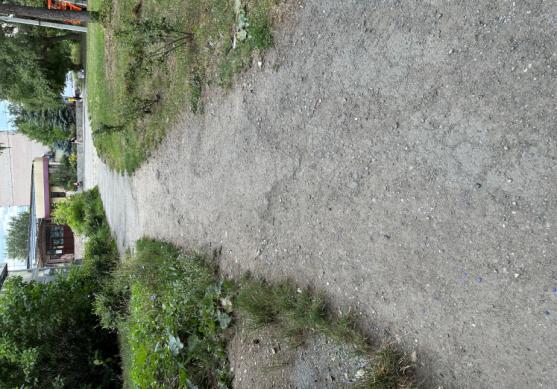 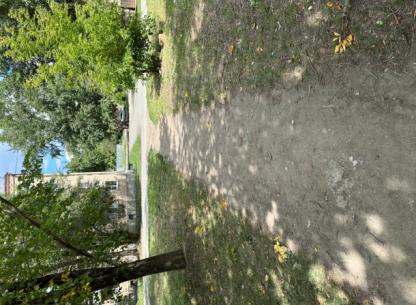 9. Проезд вблизи дома № 14 по ул. 8 Марта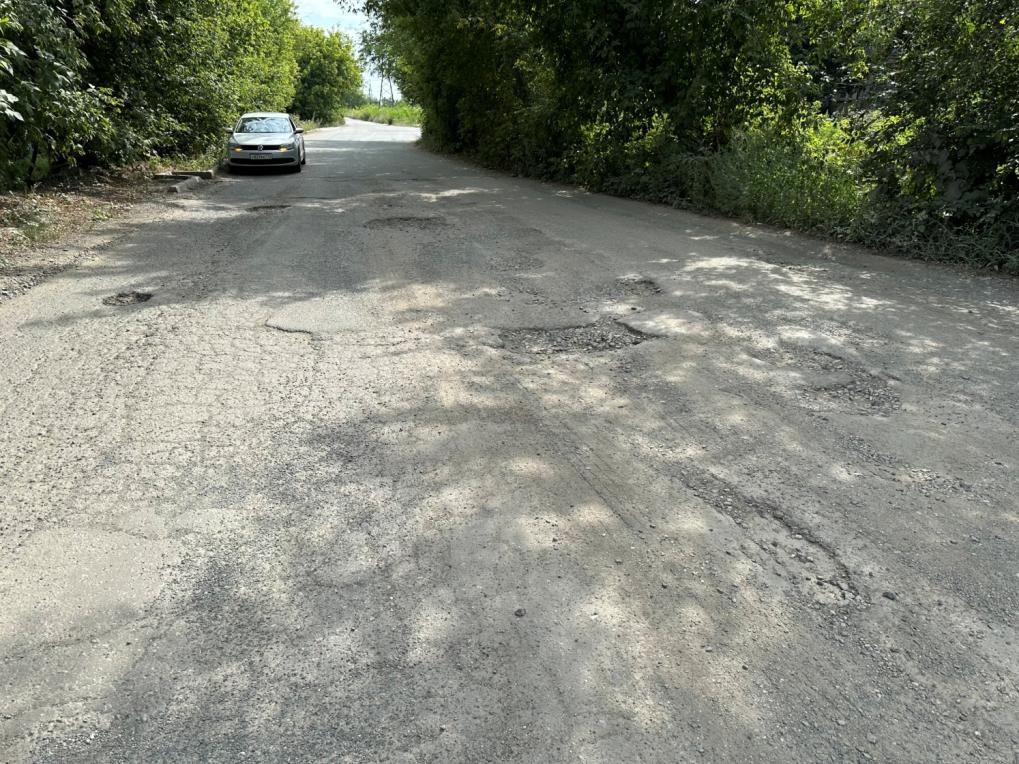 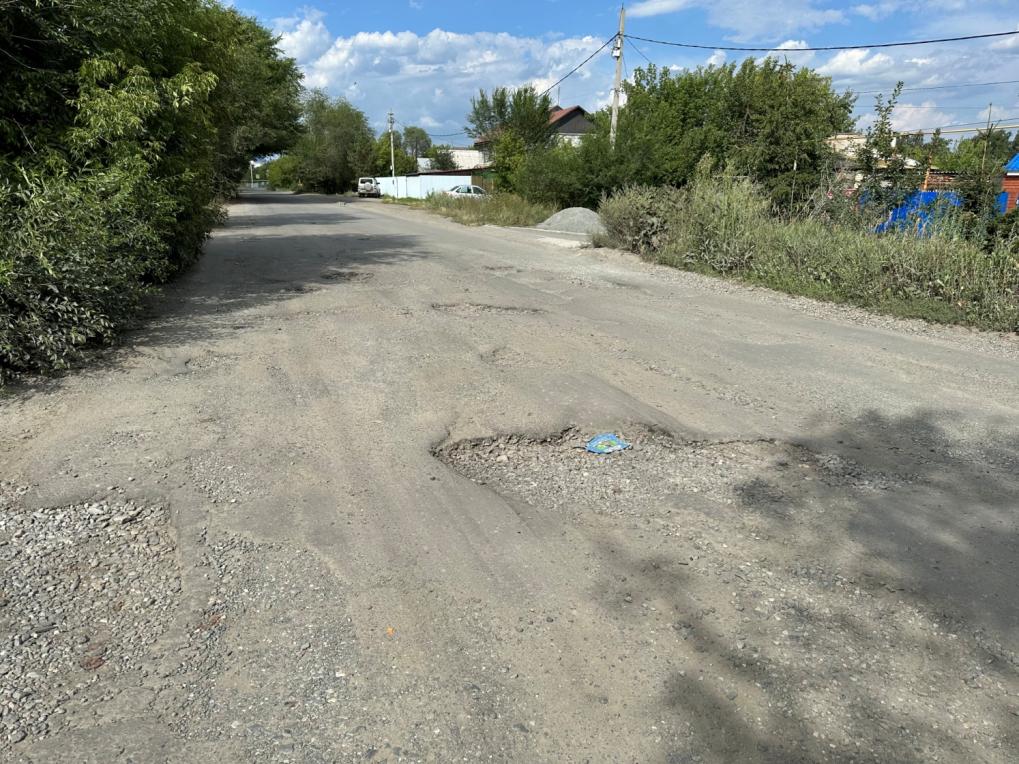 10. Проезд от ГСК № 208 к ул. Подгорная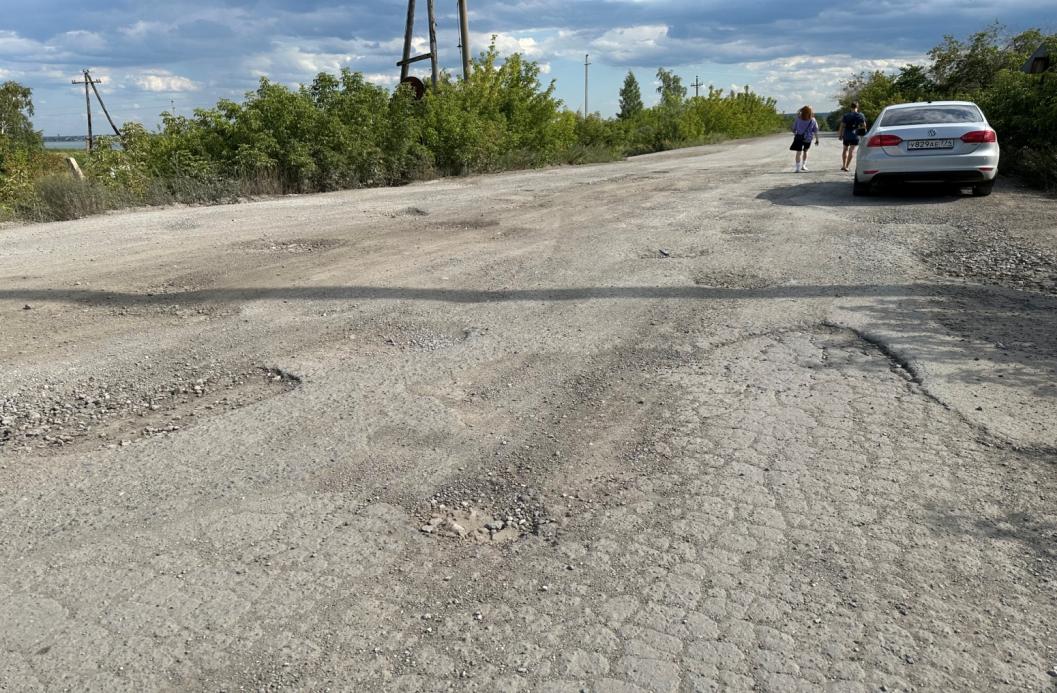 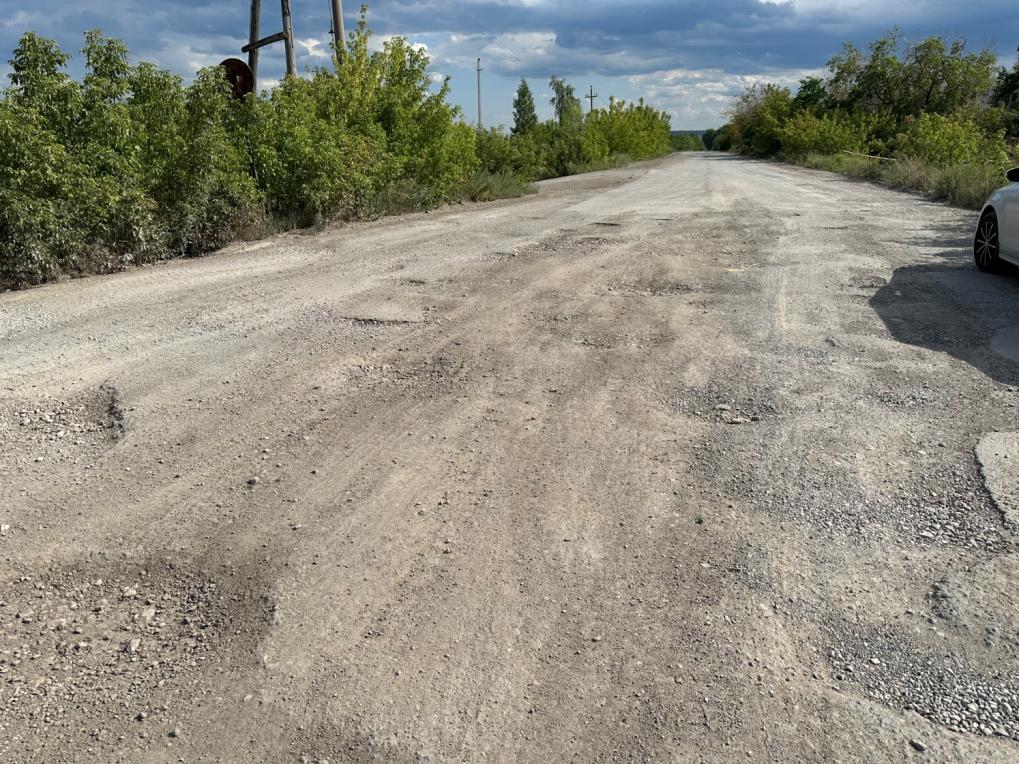 11. Проезд по ул. Благодатная, вблизи дома № 3 по ул. Пионерская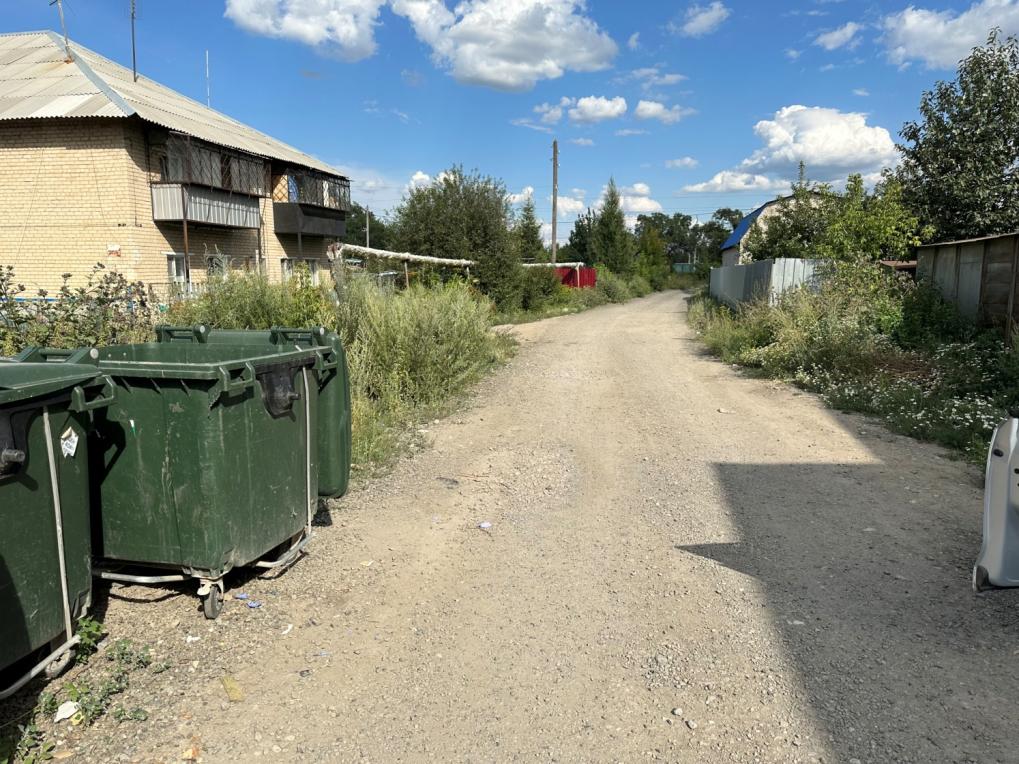 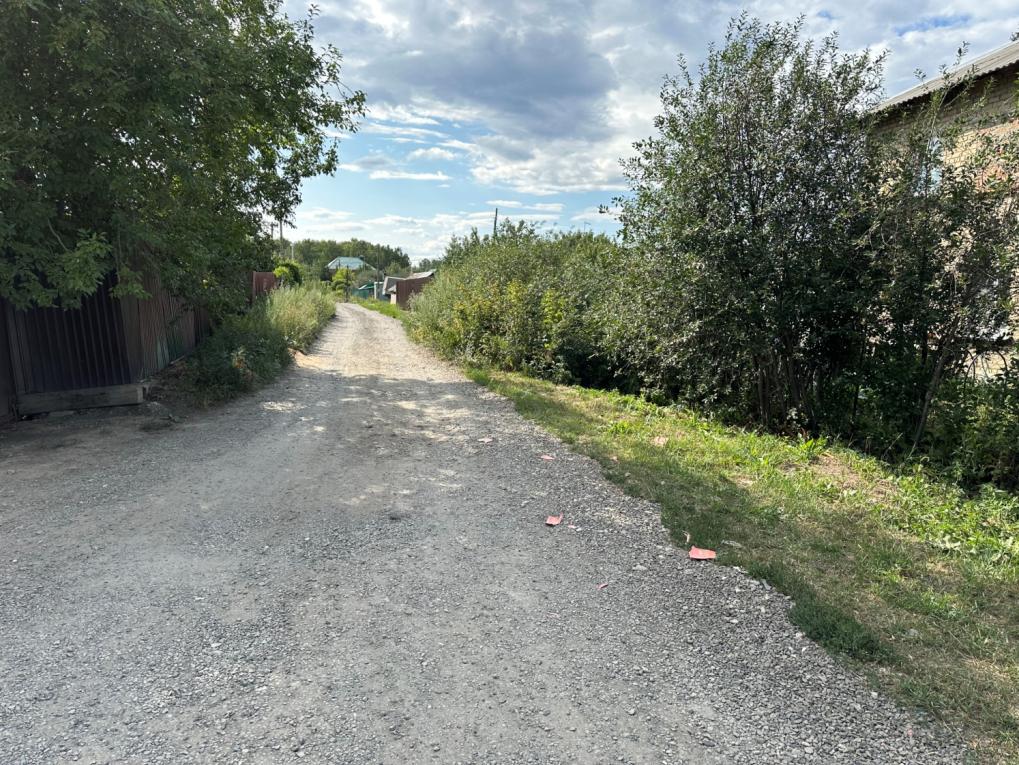 12. Проезд вблизи дома № 9 по ул. Челябинская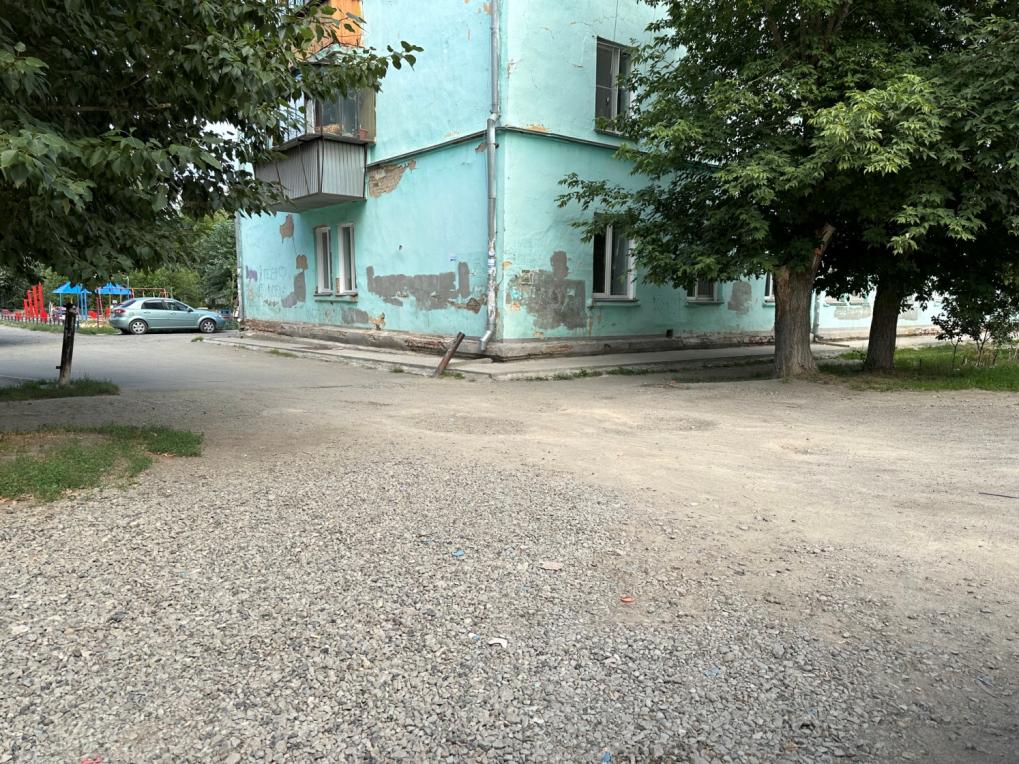 13. Территория вблизи домов № 15-15а-19 по ул. Советская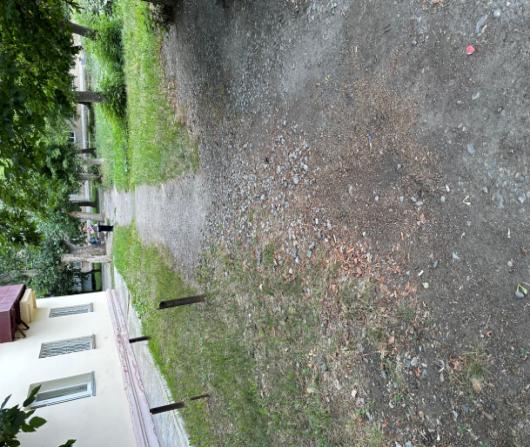 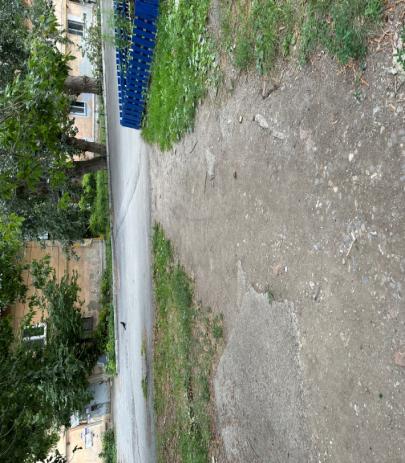 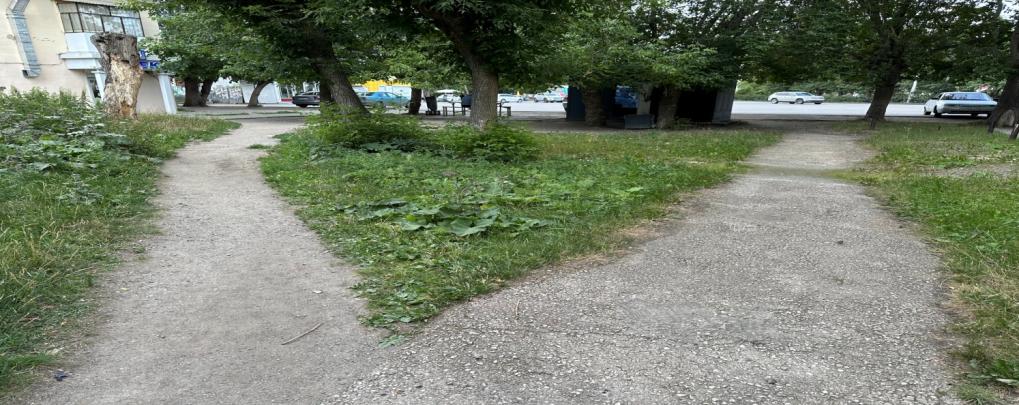 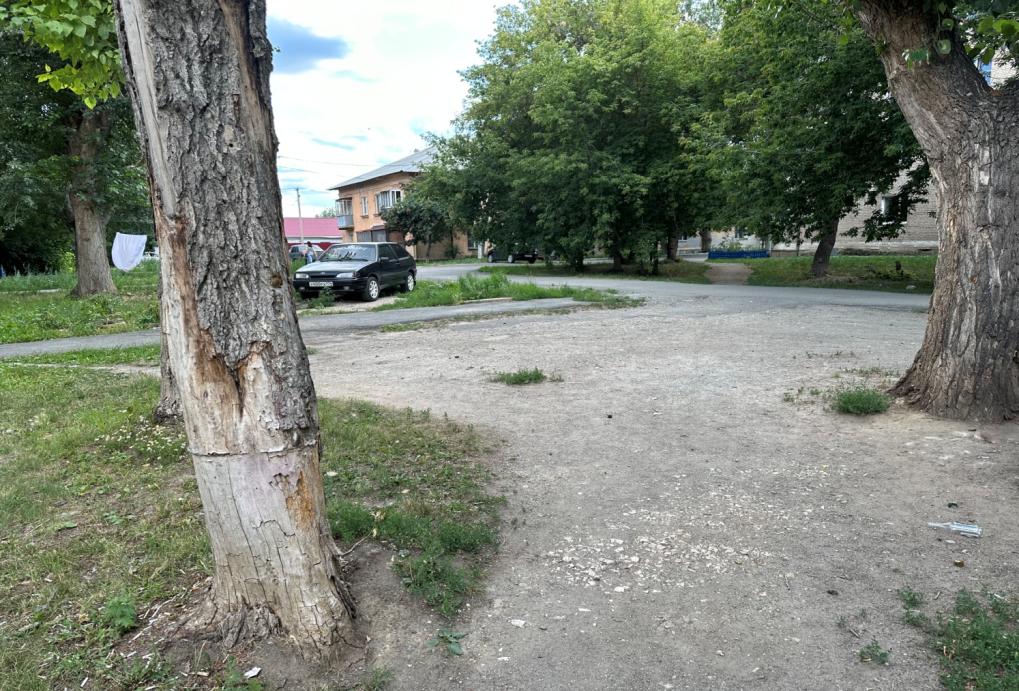 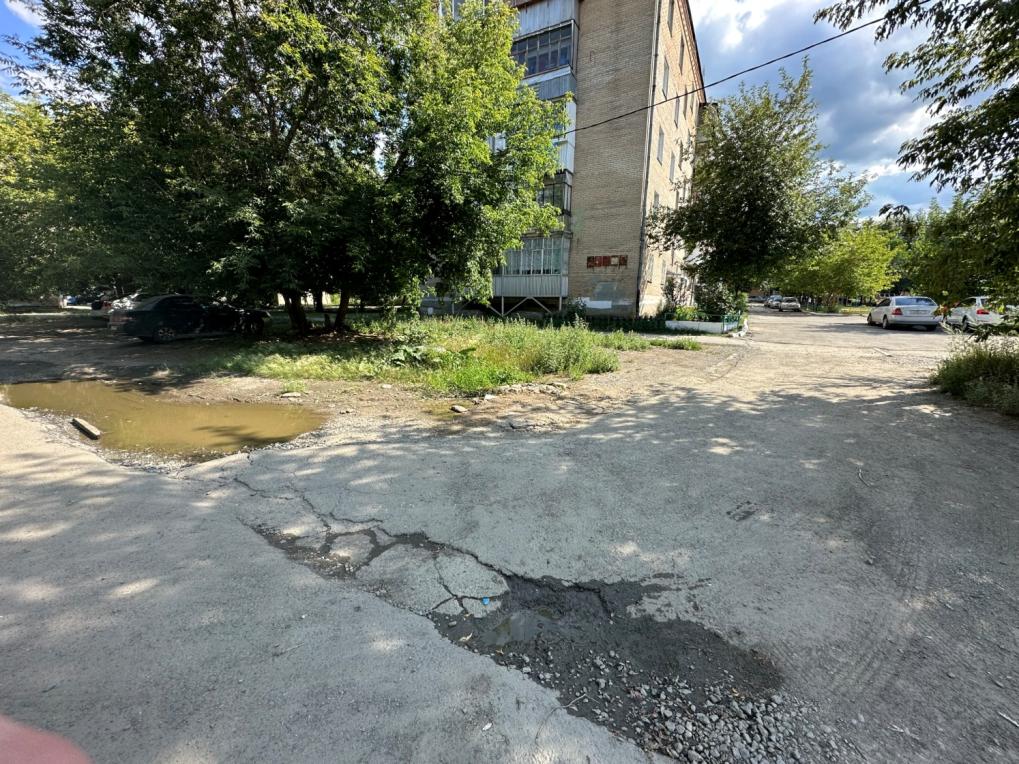 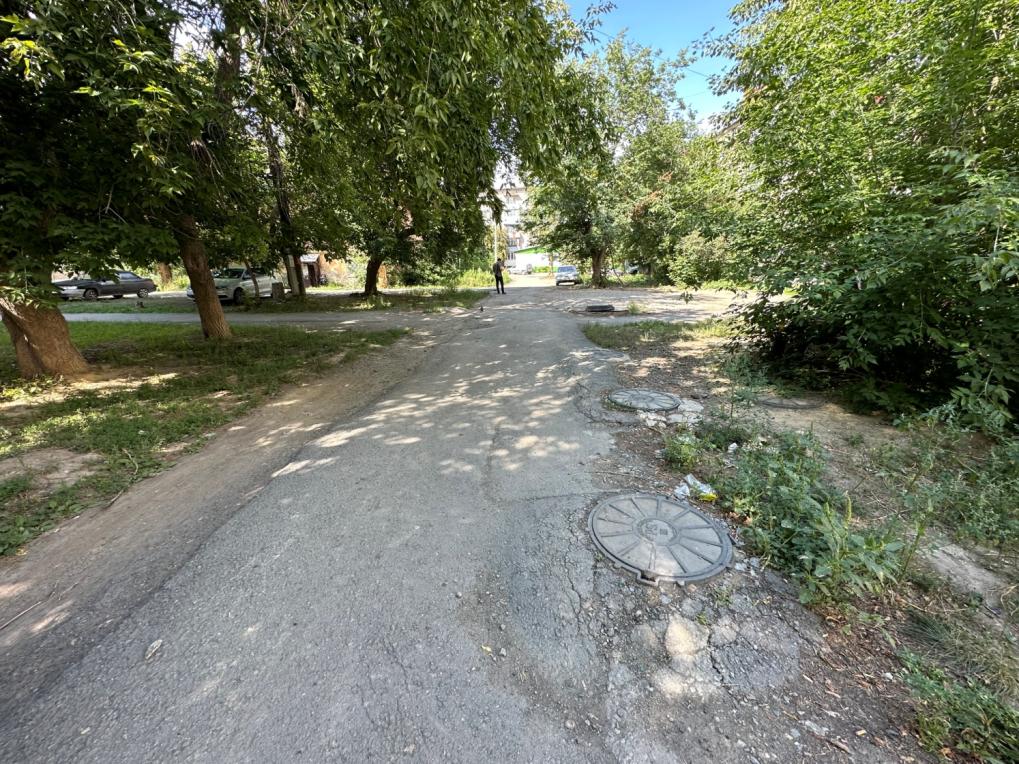 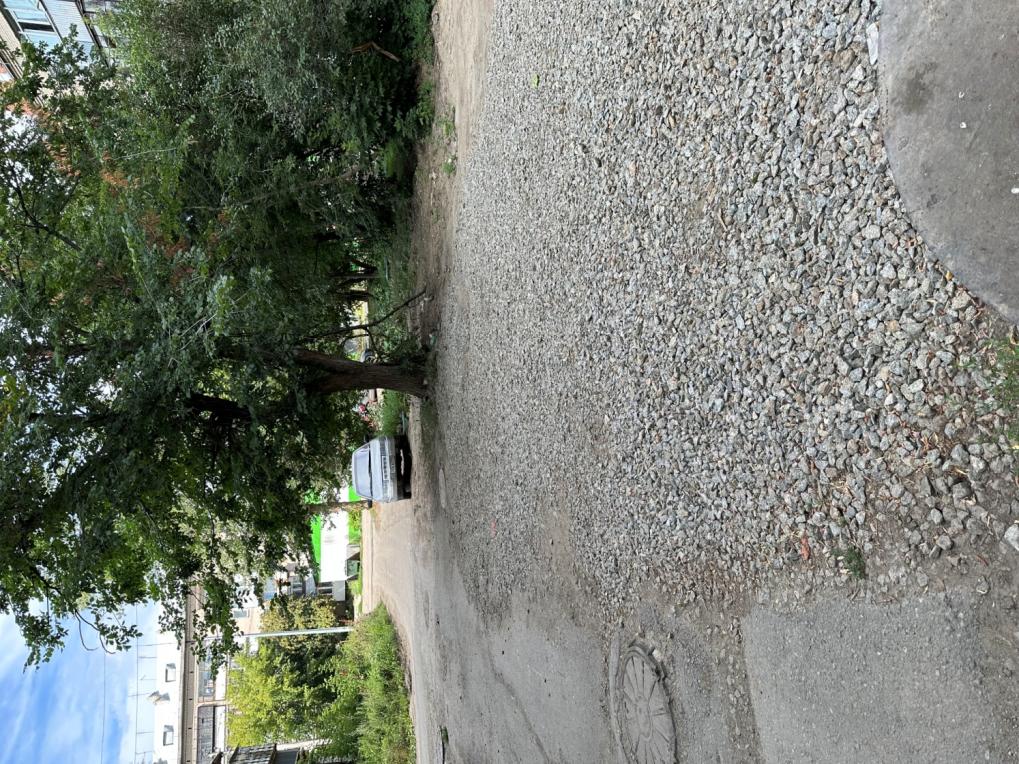 14. Проезд по ул. Плановая, вблизи домов № 1-3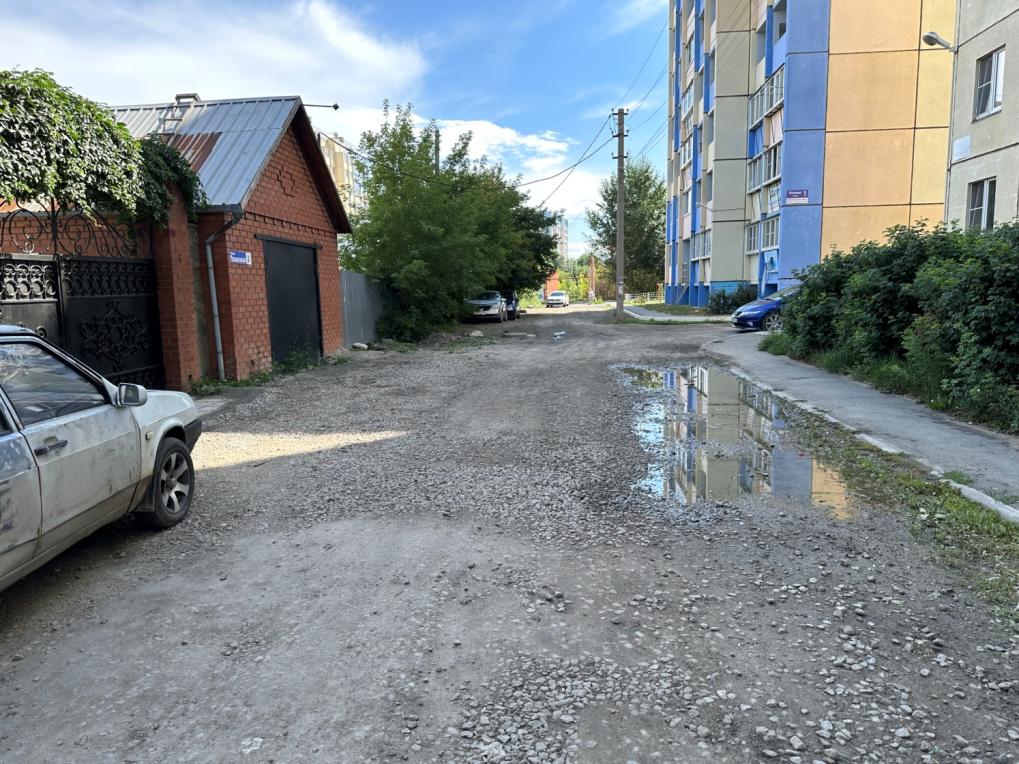 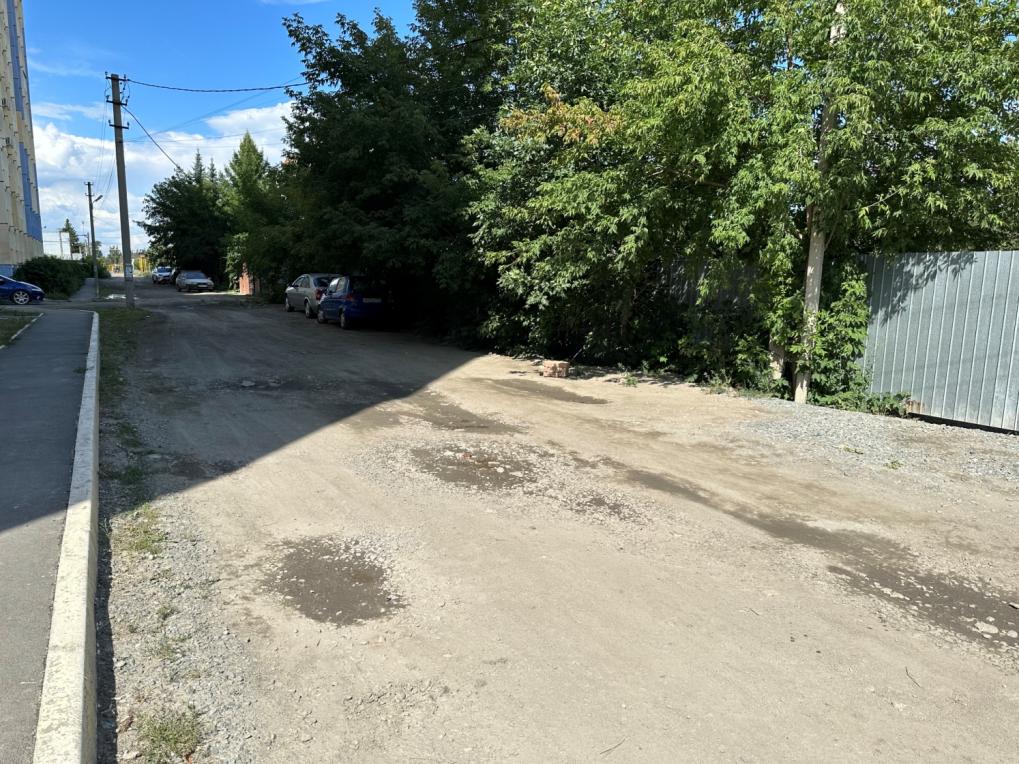 15. Тротуар вблизи дома № 23 по ул. П.Морозова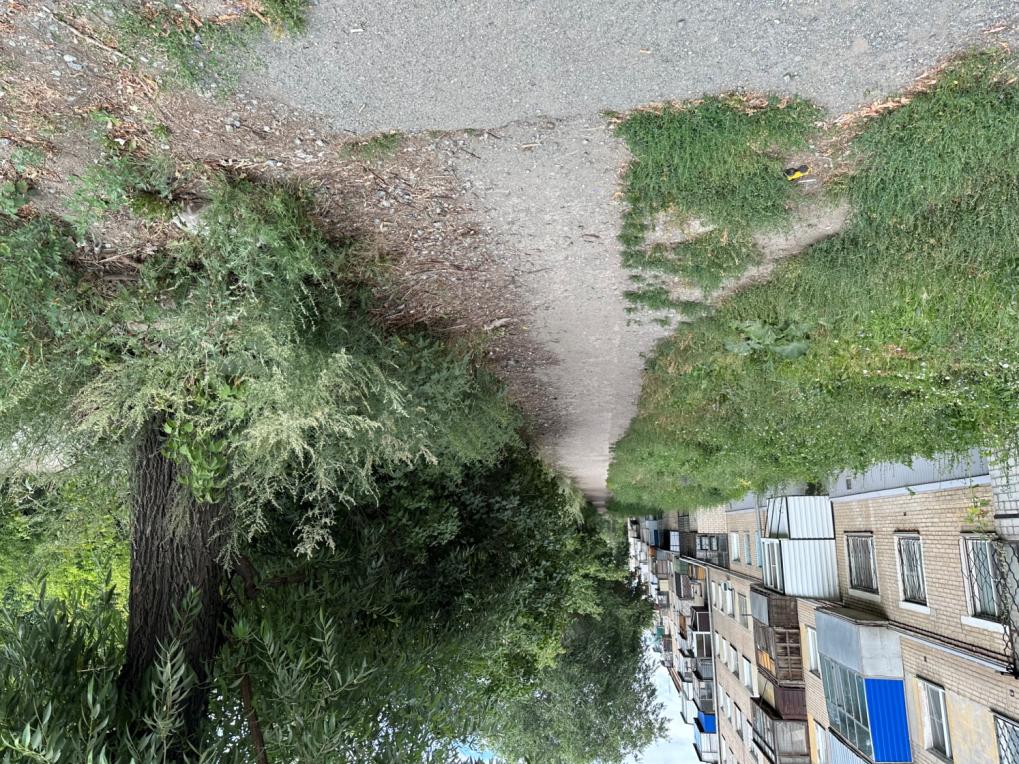 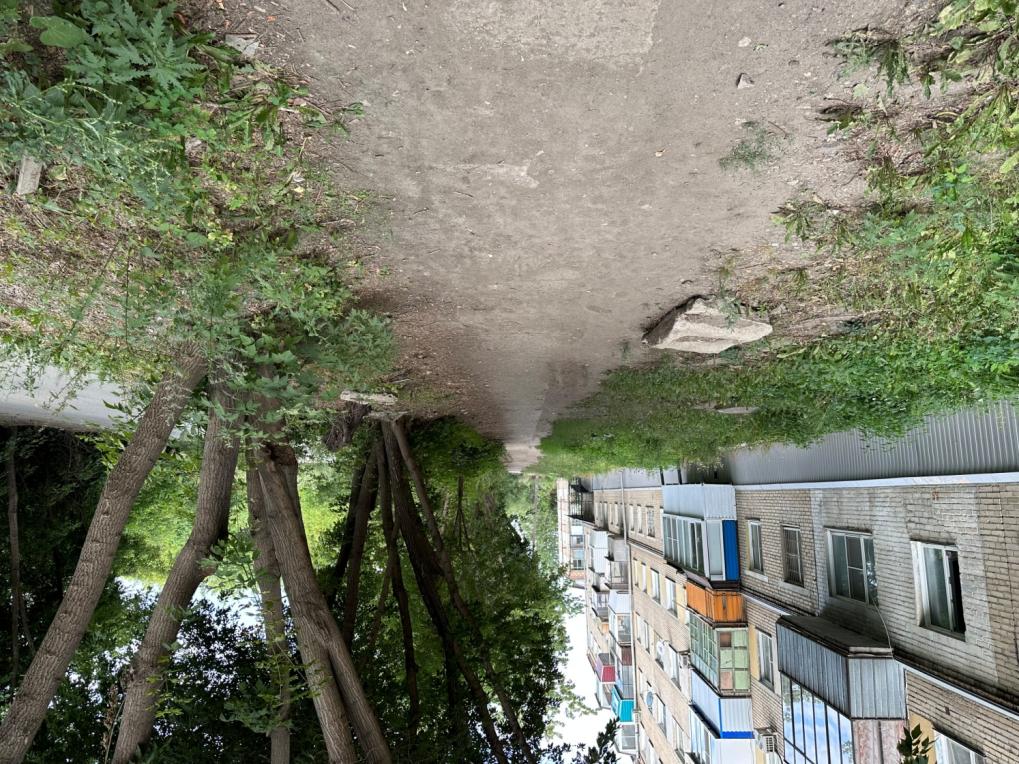 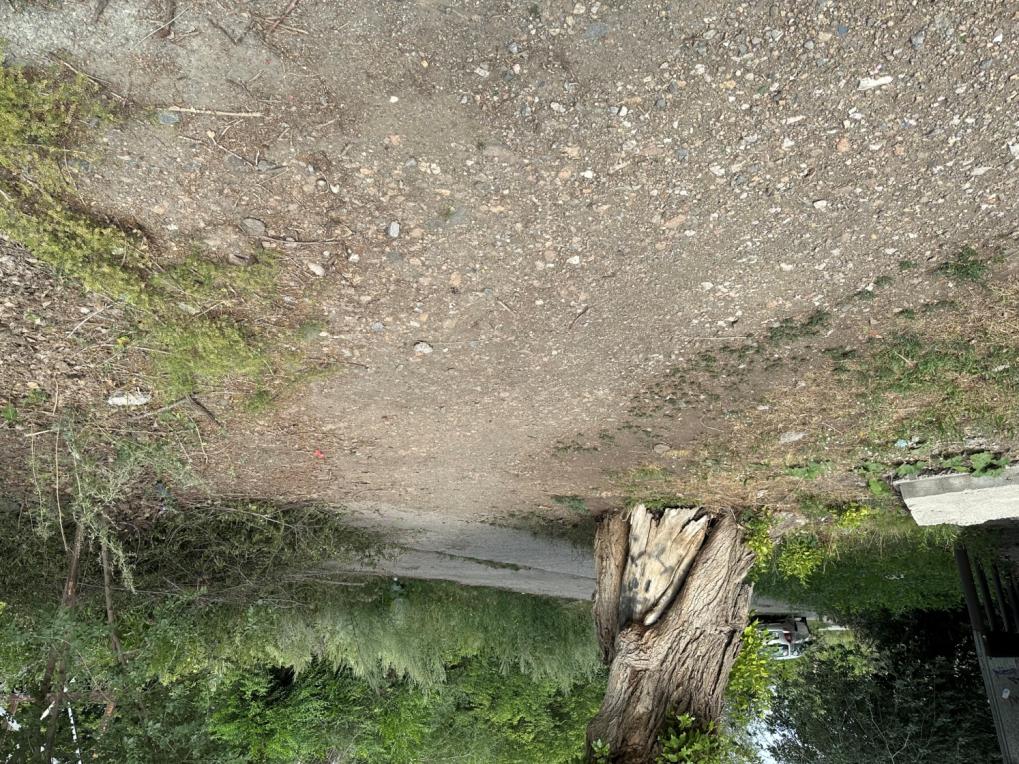 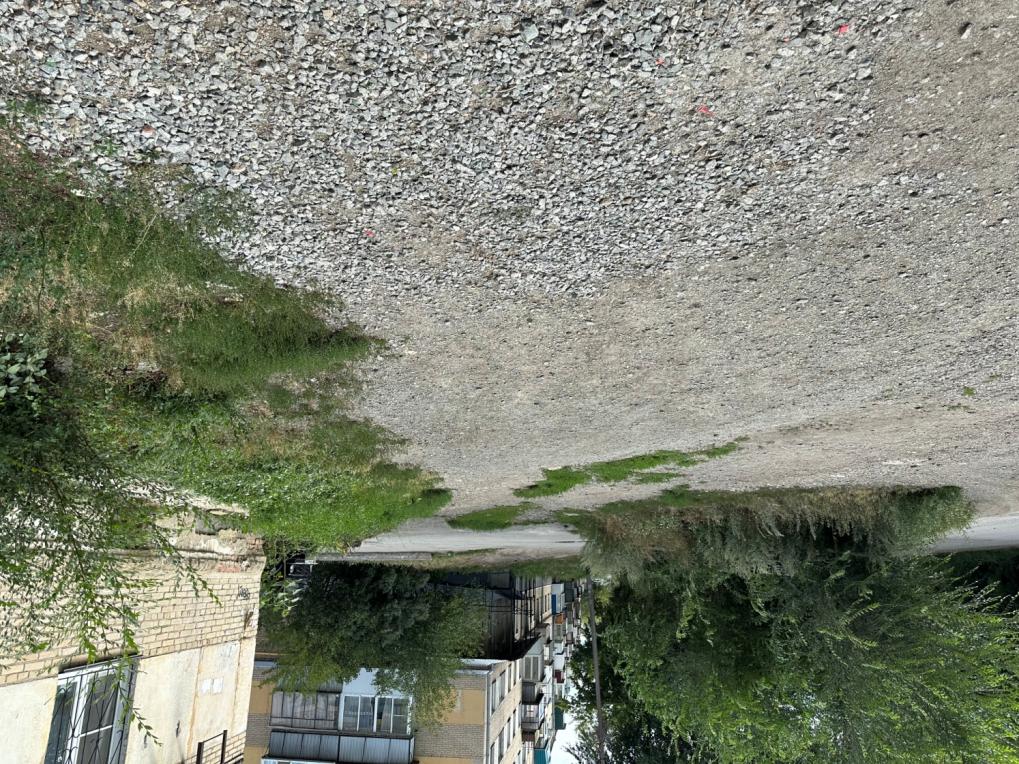 16. Территория вблизи здания № 14 по ул. Ключевая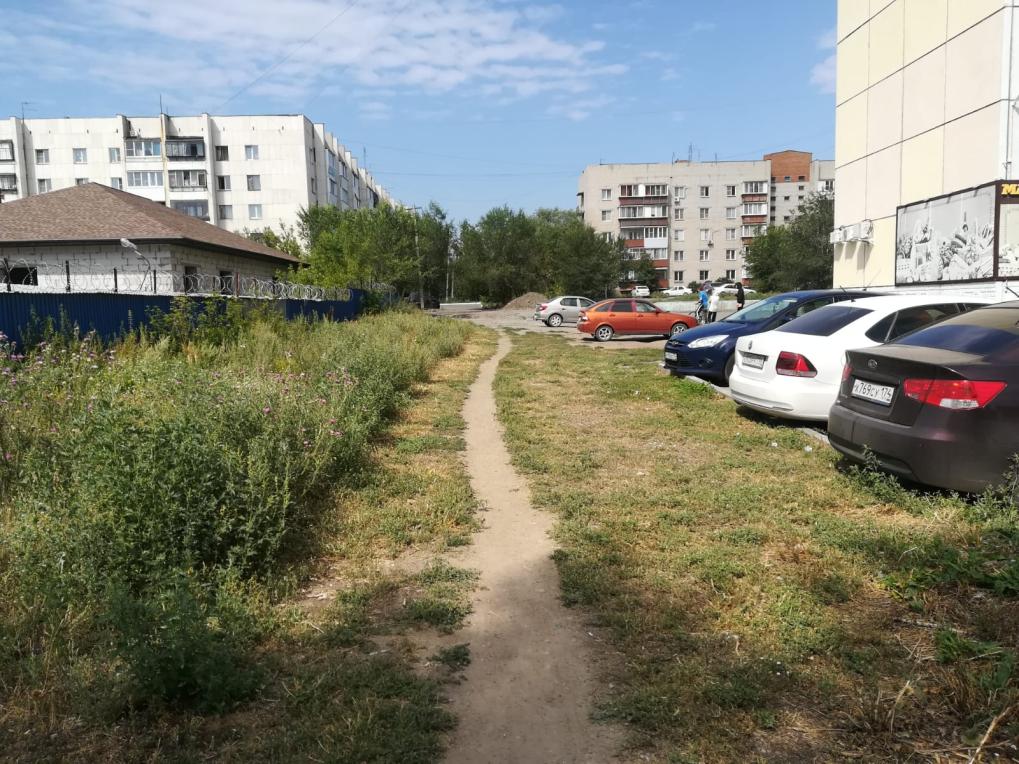 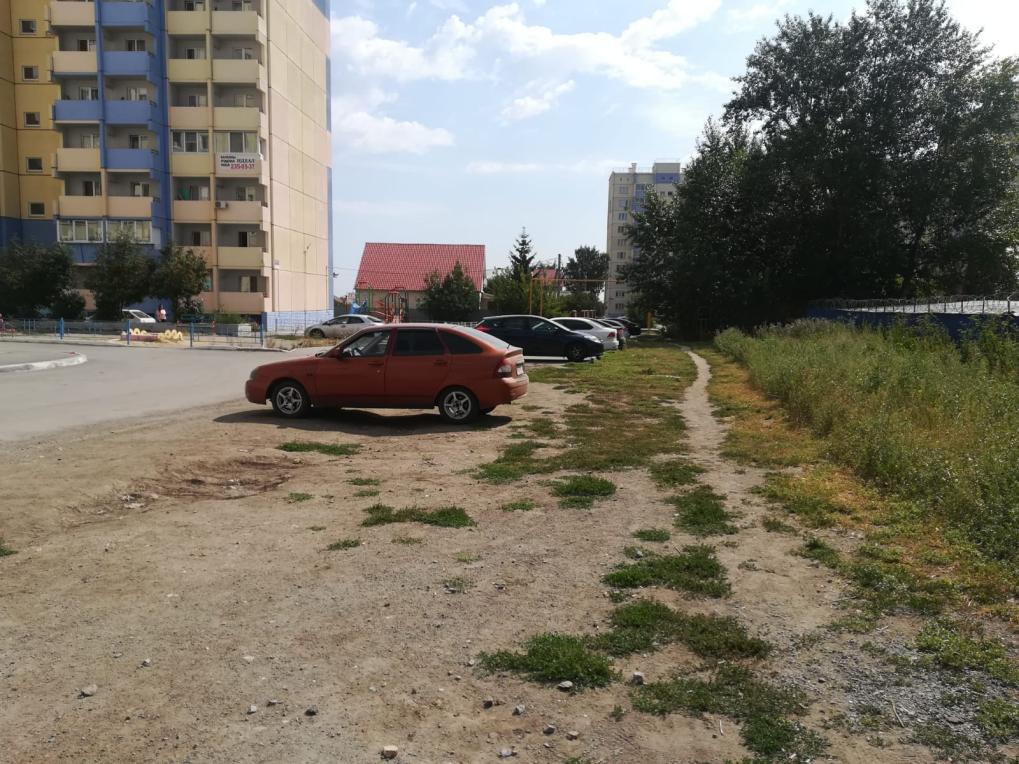 17. Территория вблизи здания №26 по ул. Лермонтова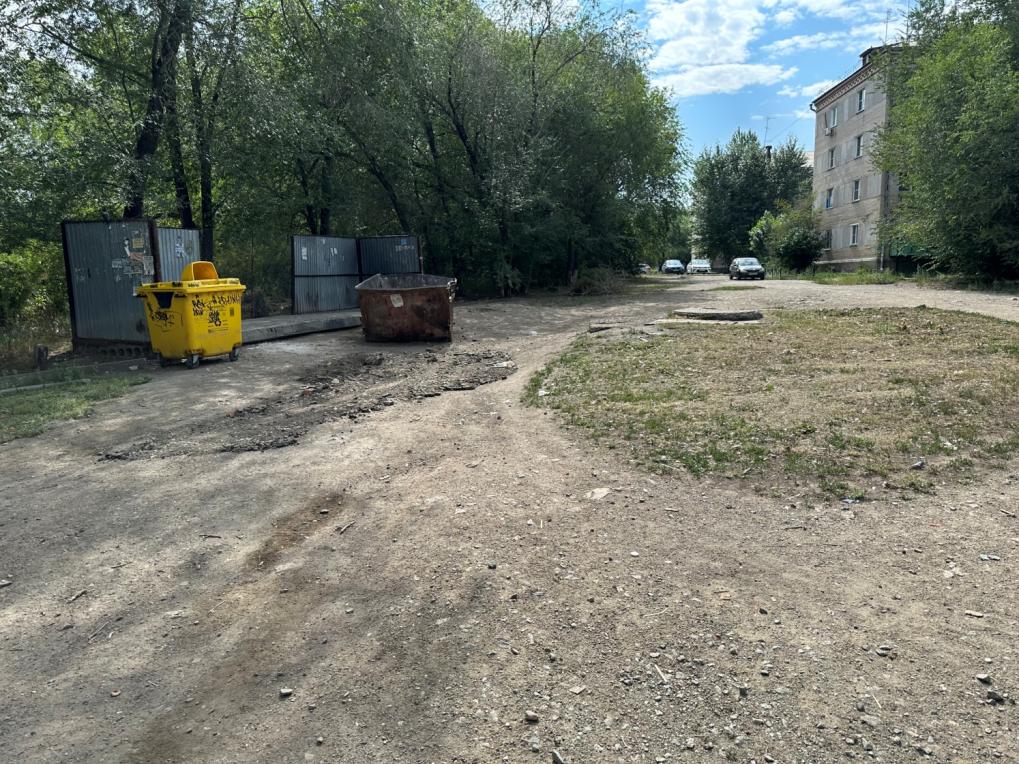 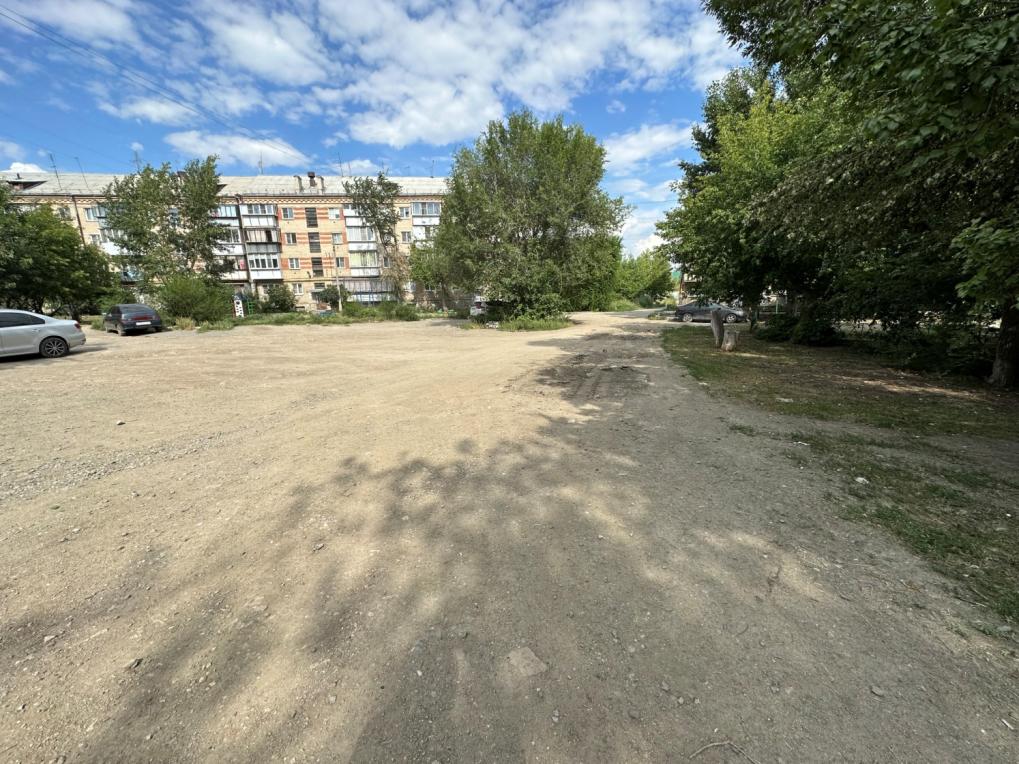 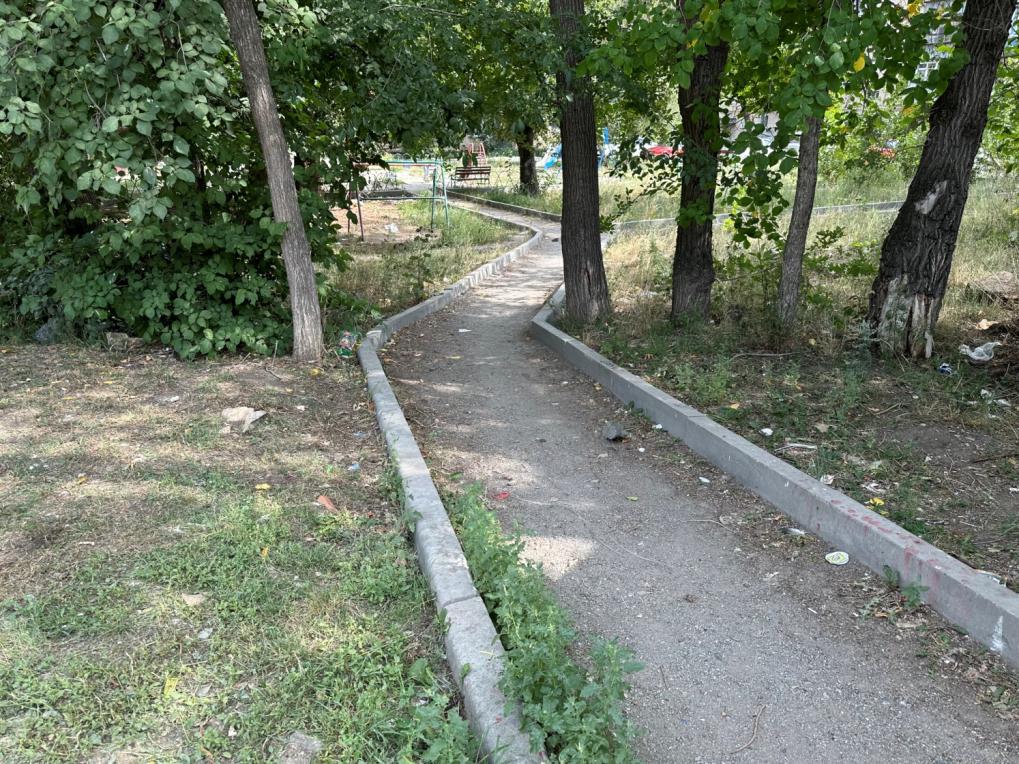 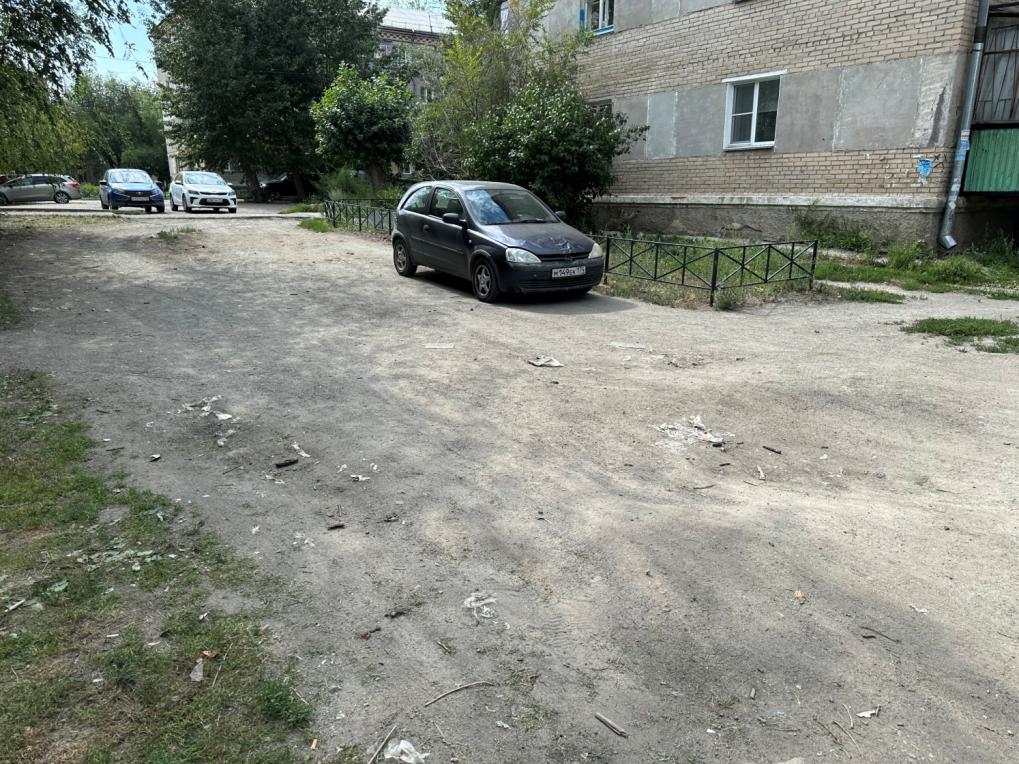 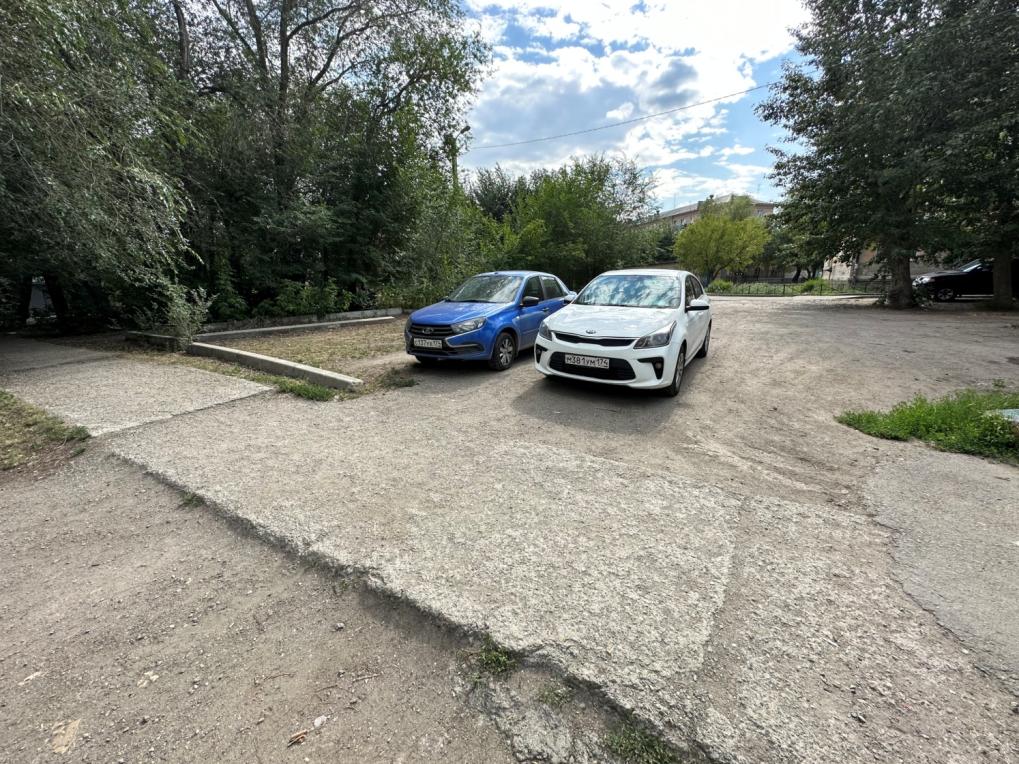 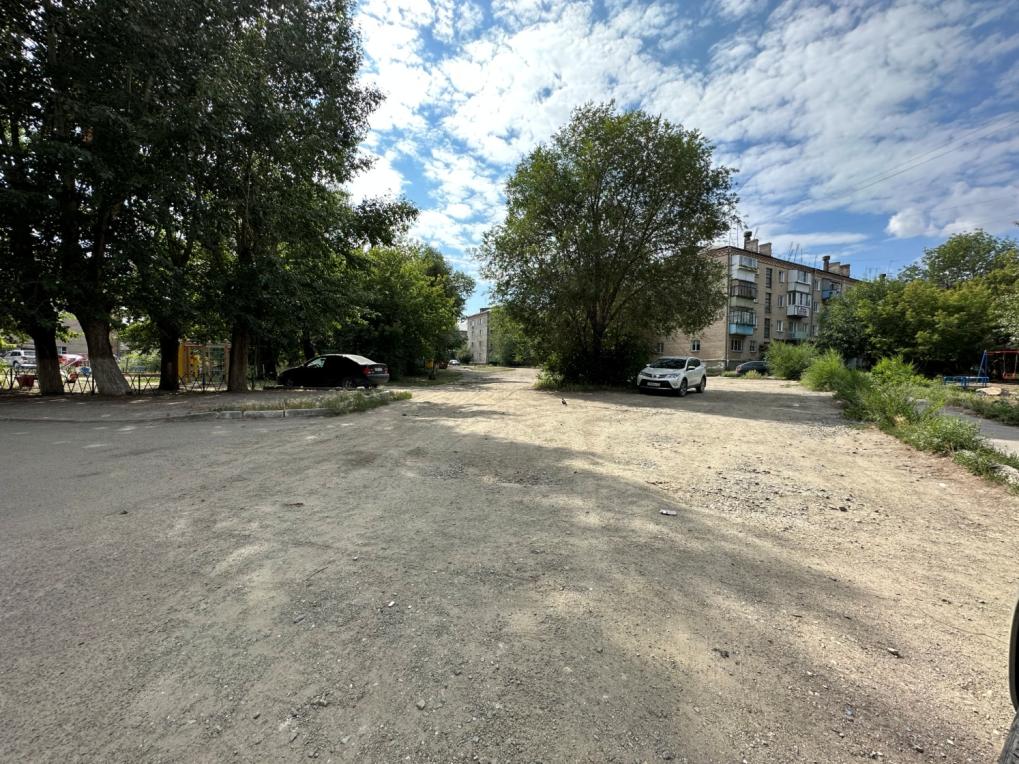 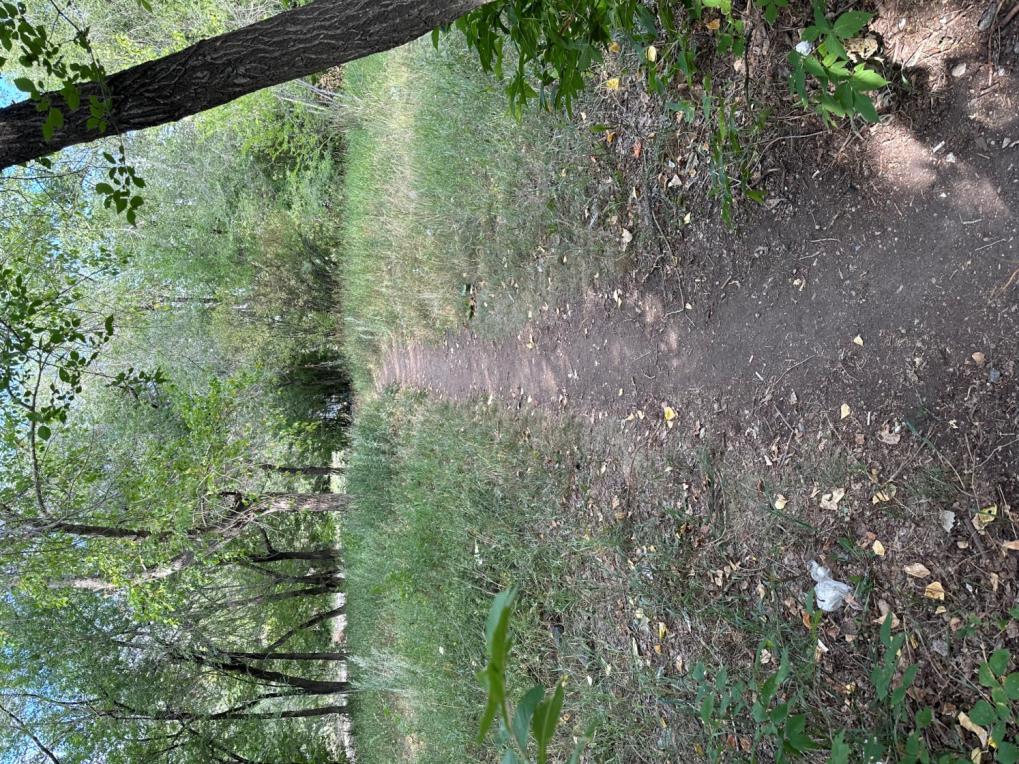 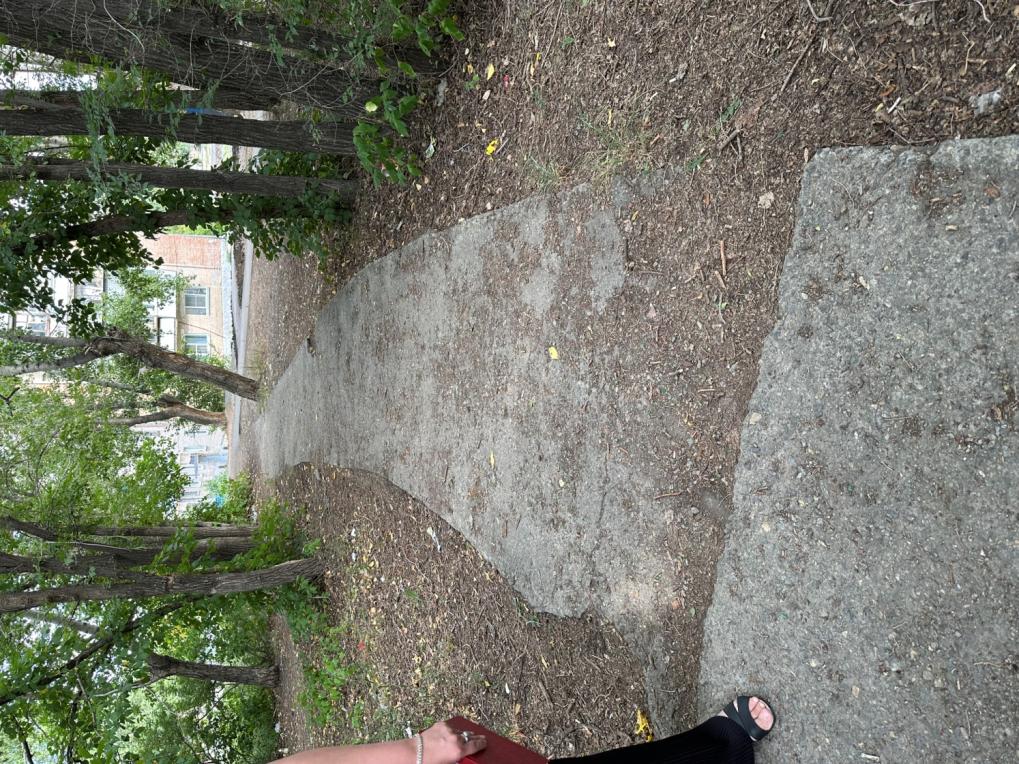 18. Территория вблизи здания № 6 по ул. Кирова - № 26 по ул. Советская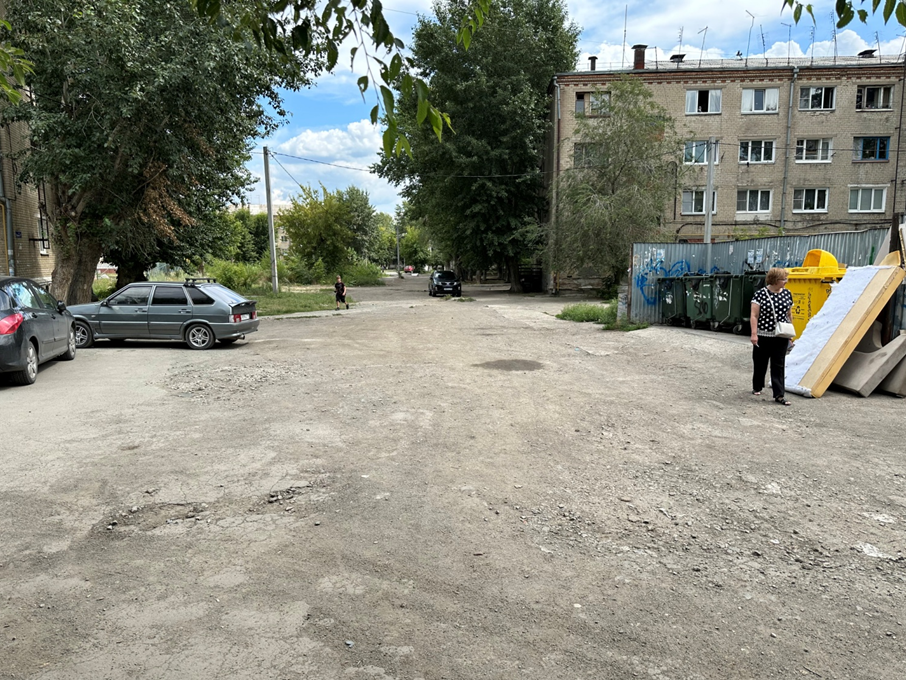 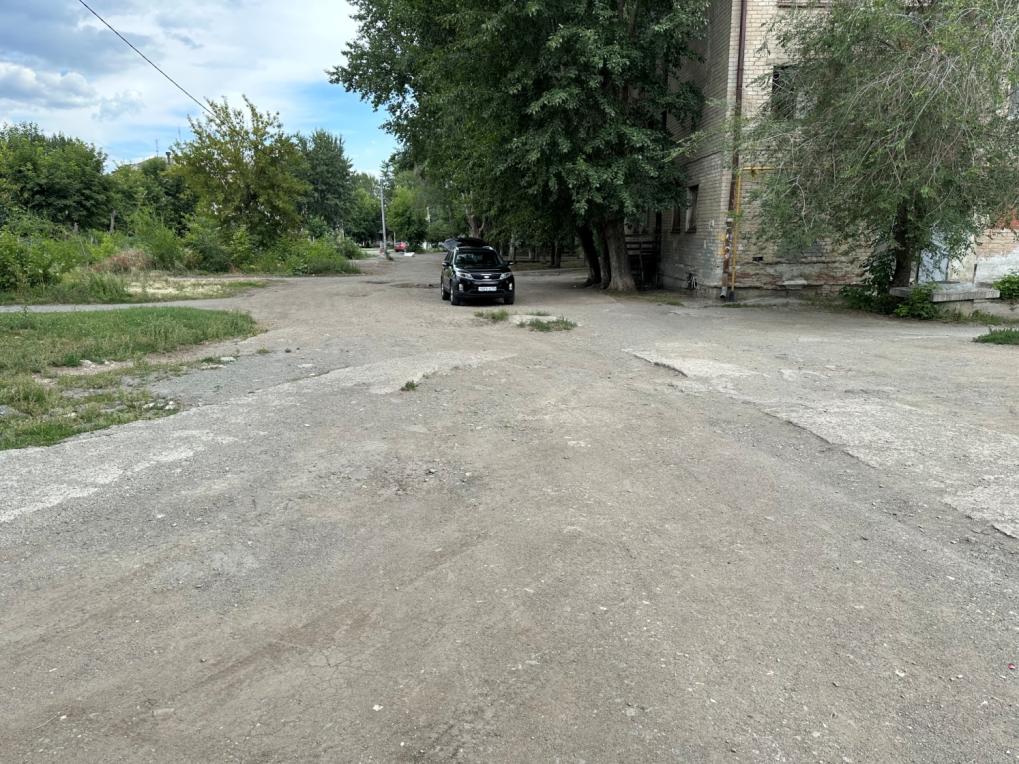 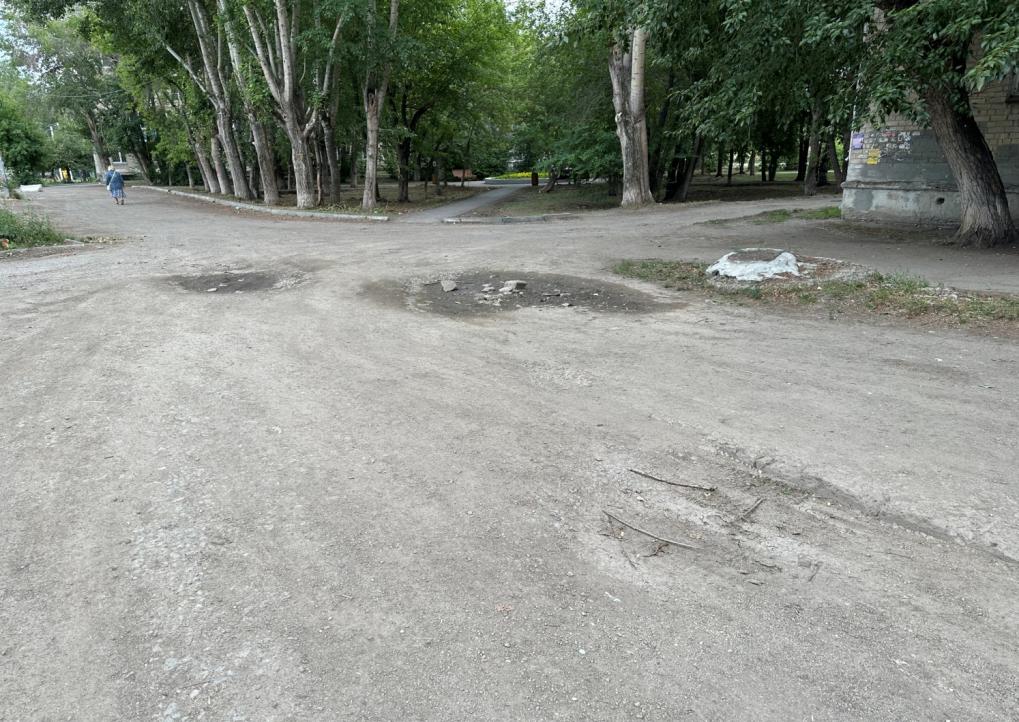 Подпись инициатора (представителя инициатора) проектов 	________________/М.В. Валькова								(подпись) 	   (расшифровка подписи)